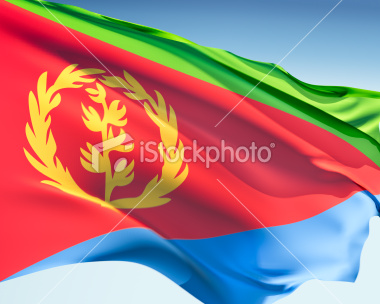 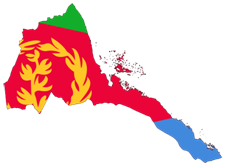 }‰êD÷M „íXqV‘é¥}} Êo‘éoñ B›kï „íXqV}: {oñ –LÃö} –Ee} ²éª§ „²ª }MmkX–} …‰òl }—Dq 02/06/2010 …mk „ï}oX|oa|F A‘é] [–q 05:00©ö/c ‹}²mkX ]D ›K©mk|:}—Dq 02/09/2010 ©öL |§ oDÐ} Í‹] KF„‹qpq }‘‰Foñ [{q} ‘ŠDïq I/A²Vq: ÃöHÌq ‘Ä„ï ²éª¥q; kòq/ Ãö/ÓS[ï©}q Šmk [–q 09:00e/c KéDê„   K–Foñ  ‰{KHEFÏ ]D ›K©mk|;}—Dq 02/22/2010 ©öL mkHlX …mkoñ oKªïké sD÷ |§HlX …©öL }M]pÏ }ga}´r} ‹}‰§©ö M©öEgq| ‰{ÄÏÏ ]D›H[mk|; ‰Moñ FKé©ö ocLº `XD÷q} ‰lkï…} {sï }‰êDê B›mk| ‹mk©öF ›g¸‘¹ ›D÷ „}kïp| }M]L— }cÄDï KMXGï oªDï| ‹}Ã}I }ImkX;                                     aL´D K‰o `XD÷q} ‰lkï…}                                                       I®ð‘é} mk©öC!!!!!!    